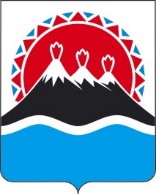 П О С Т А Н О В Л Е Н И ЕПРАВИТЕЛЬСТВАКАМЧАТСКОГО КРАЯ[Дата регистрации] № [Номер документа]г. Петропавловск-КамчатскийПРАВИТЕЛЬСТВО ПОСТАНОВЛЯЕТ:1. Внести в постановление Правительства Камчатского края от 27.02.2008            № 39-П «О расходных обязательствах Камчатского края по ежемесячной доплате к заработной плате педагогическим работникам отдельных краевых государственных организаций и муниципальных образовательных организаций в Камчатском крае, имеющим ученые степени доктора наук, ученые степени кандидата наук, государственные награды СССР, РСФСР и Российской Федерации» изменения согласно приложению 1 к настоящему постановлению.2. Внести в постановление Правительства Камчатского края от 21.07.2008 № 221-П «О подготовке к введению отраслевых систем оплаты труда работников государственных учреждений Камчатского края» изменения согласно приложению 2 к настоящему постановлению.3. Исполнительным органам Камчатского края привести примерные положения о системе оплаты труда работников подведомственных краевых государственных учреждений в соответствие с изменениями, внесенными настоящим постановлением, в срок до 1 июля 2023 года.4. Министерству труда и развития кадрового потенциала Камчатского края привести постановление Правительства Камчатского края от 21.07.2008                            № 221-П «О подготовке к введению отраслевых систем оплаты труда работников государственных учреждений Камчатского края» в соответствие с пунктом 1 части 3 распоряжения Губернатора Камчатского края от 27.08.2021 № 548-р в срок до 01.07.2023.5. Министерству образования Камчатского края привести постановление Правительства Камчатского края от 27.02.2008 № 39-П «О расходных обязательствах Камчатского края по ежемесячной доплате к заработной плате педагогическим работникам отдельных краевых государственных организаций и муниципальных образовательных организаций в Камчатском крае, имеющим ученые степени доктора наук, ученые степени кандидата наук, государственные награды СССР, РСФСР и Российской Федерации» в соответствие с пунктом 1 части 3 распоряжения Губернатора Камчатского края от 27.08.2021 № 548-р в срок до 01.07.2023.6. Настоящее постановление вступает в силу после дня его официального опубликования.[горизонтальный штамп подписи 1]Приложение 1 к постановлениюПравительства Камчатского края						от [Дата регистрации] № [Номер документа]Изменения,вносимые в постановление Правительства Камчатского края от 27.02.2008                  № 39-П «О расходных обязательствах Камчатского края по ежемесячной доплате к заработной плате педагогическим работникам отдельных краевых государственных организаций и муниципальных образовательных организаций в Камчатском крае, имеющим ученые степени доктора наук, ученые степени кандидата наук, государственные награды СССР, РСФСР и Российской Федерации»(далее – Постановление)1. В Постановлении:1) часть 1 изложить в следующей редакции:«1. Установить расходные обязательства Камчатского края по ежемесячной доплате к заработной плате педагогическим работникам:1) муниципальных образовательных организаций в Камчатском крае, имеющим ученые степени доктора наук, ученые степени кандидата наук, государственные награды СССР, РСФСР и Российской Федерации;2) краевых государственных образовательных организаций, подведомственных Министерству здравоохранения Камчатского края, Министерству культуры Камчатского края, имеющим государственные награды СССР, РСФСР и Российской Федерации;3) краевых государственных организаций, осуществляющих образовательную деятельность, подведомственных Министерству образования Камчатского края, имеющим государственные награды СССР, РСФСР и Российской Федерации.»;2) в части 1 слова «пунктах 1–3» заменить словами «пунктах 2–3».2. Часть 1 приложения изложить в следующей редакции:«1. Настоящий Порядок разработан в целях осуществления ежемесячной доплаты к заработной плате педагогическим работникам:1) муниципальных образовательных организаций в Камчатском крае, имеющим ученые степени доктора наук, ученые степени кандидата наук, государственные награды СССР, РСФСР и Российской Федерации;2) краевых государственных образовательных организаций, подведомственных Министерству здравоохранения Камчатского края, Министерству культуры Камчатского края, имеющим государственные награды СССР, РСФСР и Российской Федерации;3) краевых государственных организаций, осуществляющих образовательную деятельность, подведомственных Министерству образования Камчатского края, имеющим государственные награды СССР, РСФСР и Российской Федерации.».Приложение 2 к постановлениюПравительства Камчатского края						от [Дата регистрации] № [Номер документа]Изменения,вносимые в постановление Правительства Камчатского края от 21.07.2008                   № 221-П «О подготовке к введению отраслевых систем оплаты труда работников государственных учреждений Камчатского края»1. Часть 2 приложения 2 изложить в следующей редакции:«2. Примерный перечень выплат стимулирующего характера в государственных учреждениях Камчатского края:1) выплаты за интенсивность и высокие результаты работы;2) выплаты за качество выполняемых работ;3) выплаты за стаж непрерывной работы, выслугу лет;4) выплаты за наличие ученой степени кандидата наук, доктора наук;5) премиальные выплаты по итогам работы.».2. Часть 6 приложения 3 дополнить абзацами 4–7 следующего содержания:«Выплаты стимулирующего характера за наличие ученой степени кандидата наук, доктора наук устанавливаются при условии соответствия ученой степени направлению профессиональной деятельности непосредственно по занимаемой должности.Рекомендуемые предельные размеры повышающего коэффициента к окладу (должностному окладу) за наличие ученой степени:при наличии ученой степени доктора наук - 0,2;при наличии ученой степени кандидата наук - 0,1.».О внесении изменений в некоторые постановления Правительства Камчатского края Председатель Правительства Камчатского краяЕ.А. Чекин